
好塑在K展：
携手合作伙伴，现场演示先进的热流道解决方案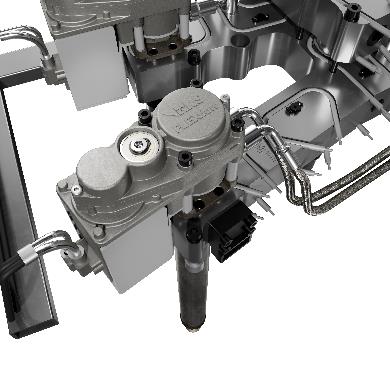 采用最新的安装在分流板上的缸的好塑热流道系统

2019年9月，意大利San Polo di Piave —— K展2019即将于10月16日至23日在德国杜塞尔多夫举办，HRSflow好塑热流道的FLEXflow热流道技术将透过多位注塑机制造商展台上的现场演示向观众呈现。其中部分演示项目采用的是FLEXflow One电动伺服针阀技术，该技术在注塑过程中无需使用额外的控制器。

住友德马格（15号馆D22）将现场注塑一种重新定义汽车内饰的交互式仪表板。这一产品将清楚地展示好塑的FLEXflow技术是如何优化模内装饰薄膜PC背面注射，从而避免了此类应用常见的外观缺陷。注塑中还可以将电容式传感器在背面进行包覆成型，顶出时为完整的产品。这一项目的合作伙伴还包括Kurz和Werkzeugbau Siegfried Hofmann。

恩格尔（15号馆C58）的三个现场演示使用了好塑热流道系统。
一款复杂的PMMA导光条。由一套采用5个喷嘴的FLEXflow电动伺服针阀热流道系统的复杂家族模注塑而成，塑就超洁净光学零件，适用于更长更复杂的LED结构。此项目的合作伙伴包括沃尔沃汽车Volvo Cars（沃尔沃汽车）、INglass（英格斯）、DBM、Uddeholm、Cumsa、Kistler（奇石乐）和Arkema（阿科玛）。
一款轻量化的车门模块。该演示项目采用好塑油压系统，可以在对预制的有机片材进行包覆成型时实现平衡填充。该有机片材由玻纤制成，并以PP作为基质材料。得益于Brose（博泽）通过大量模拟分析后所做的有针对性的选择，这是目前世界上唯一能够同时处理三种不同形状的有机片材的生产单元，这一项目的模具制造商为GK Tool。
一款标尺。成型材料为100%的ABS回料，采用好塑热流道系统，以保持均匀一致的注射重量，并避免出现与回料加工相关的其它的问题。
威猛巴顿菲尔（15号馆C06）将现场注塑一款演示模块，该产品集背光功能和3D形状的电容传感器于一体。PC/ABS部分，由FLEXflow One热流道系统注塑而成，是在Kurz新型VarioForm薄膜上背面注塑的一个示例。模具由GK Tool制造。

克劳斯玛菲（15号馆B27）将展示A柱内部件的注塑成型，通过2个喷嘴的FLEXflow  One系统在Alcantara上进行背面注塑。该项目是与Georg Kaufmann Formenbau AG (GK Tool)、Alcantara S.p.A和Meusburger Georg GmbH & Co KG.（模斯堡）合作开发。

伊之密（14号馆C59）将展示一款汽车发动机盖的注塑成型。该项目采用FLEXflow One电动伺服针阀技术，这一技术在注塑过程中无需使用额外的控制器。此发动机盖由增强聚合物制成，并带PUR二次注塑，以获得耐刮擦表面。此项轻量化汽车引擎盖应用的合作伙伴包括德国Frimo和德国GK Concept。

阿博格（13号馆A13）将在ALLROUNDER注塑机上采用一种源自生活垃圾的PCR再生塑料来生产一款安全门把手。双组分电动注塑机ALLROUNDER 630 A通过ProFoam发泡工艺，生产由PCR和TPE材料制成的门把手。门把手发泡的两个组件在模内安装，然后再用软胶进行部分包覆成型。好塑为此设计了一套两个针阀喷嘴的热流道系统， 以确保两个不同的型腔能够实现完美的填充平衡性。另有一套系统用于注射TPE组件。

好塑热流道将在自己的展台（1号馆D05）展示FLEXflow热流道技术的挑战性应用，以及诸多优化注塑工艺的最新研发，包括产品大小差异甚大的家族模如何实现良好的平衡填充，新系列油缸在内的缸类扩展，适用于小产品的全新SA系列，以及HRScool —— 好塑创新的热流道注塑解决方案，可以完全取消冷却水路相关部件，适用于大多数常见的注塑应用。


好塑热流道（HRSflow，www.hrsflow.com）隶属于英格斯（INglass S.p.A.，www.inglassit）旗下，总部位于意大利San Polo di Piave，致力于为注塑行业研发和制造先进创新的热流道系统。目前在全球拥有1100多名员工，分布全球各大主要市场，在全球建有三大生产工厂：意大利San Polo di Piave工厂、中国杭州工厂，以及位于密歇根州大急流城拜伦中心的美国工厂。


联系方式：HRSflow, Via Piave 4, 31020 San Polo di Piave (TV), ItalyPhone: +39 0422 750 111, Email: info@hrsflow.com, www.hrsflow.comGrace Huang, Marketing Dept.Phone: +86 571 86686999, Email: grace.huang@hrsflow.com
可以在以下网址下载HRSflow好塑热流道的新闻稿，包括文字和适用于印刷的图片：
www.konsens.de/hrsflow.html